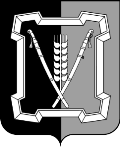 АДМИНИСТРАЦИЯ  КУРСКОГО  МУНИЦИПАЛЬНОГО  ОКРУГАСТАВРОПОЛЬСКОГО КРАЯП О С Т А Н О В Л Е Н И Е20 декабря 2021 г.	ст-ца Курская	№ 1576Об утверждении Административного регламента предоставления отделом образования администрации Курского муниципального округа Ставропольского края, муниципальным казенным учреждением «Управление культуры», муниципальным казенным учреждением «Комитет по физической культуре и спорту» муниципальной услуги «Запись на обучение по дополнительной общеобразовательной программе»		В соответствии с Федеральным законом от 27 июля 2010 г. № 210-ФЗ «Об организации предоставления государственных и муниципальных услуг», Порядком разработки и утверждения администрацией Курского муниципального округа Ставропольского края административных регламентов предоставления муниципальных услуг, утвержденным постановлением администрации Курского муниципального округа Ставропольского края от 29 марта 2021 г. № 265, Перечнем муниципальных услуг, предоставляемых администрацией Курского муниципального округа Ставропольского края, структурными подразделениями администрации Курского муниципального округа Ставропольского края, муниципальными учреждениями Курского муниципального округа Ставропольского края, утвержденным постановлением администрации Курского муниципального округа Ставропольского края от 01 марта 2021 г. № 135, администрация  Курского муниципального округа Ставропольского краяПОСТАНОВЛЯЕТ: 	1. Утвердить прилагаемый Административный регламент предоставления  отделом  образования  администрации Курского муниципального округа Ставропольского края, муниципальным казенным учреждением «Управление культуры», муниципальным казенным учреждением «Комитет по физической культуре и спорту» муниципальной услуги  «Запись на обучение по дополнительной общеобразовательной программе» (далее - Административный регламент).   2. Отделу образования администрации Курского муниципального округа Ставропольского края, муниципальному казенному учреждению «Управление культуры», муниципальному казенному учреждению «Комитет по физической культуре и спорту» обеспечить выполнение Административного регламента.23. Отделу  по  организационными  и  общим  вопросам   администрацииКурского муниципального округа Ставропольского края официально обнародовать настоящее постановление на официальном сайте администрации Курского муниципального округа Ставропольского края в информацион-               но-телекоммуникационной сети «Интернет».4. Настоящее постановление вступает в силу со дня его официального обнародования на официальном сайте администрации Курского муниципального округа Ставропольского края в информационно-телекоммуника-ционной сети «Интернет».Глава Курского муниципального округаСтавропольского края                                                                  С.И.КалашниковАДМИНИСТРАТИВНЫЙ РЕГЛАМЕНТпредоставления отделом образования администрации Курского муниципального округа Ставропольского края, муниципальным казенным учреждением «Управление культуры», муниципальным казенным учреждением «Комитет по физической культуре и спорту» муниципальной услуги «Запись на обучение по дополнительной общеобразовательной программе»I. ОБЩИЕ ПОЛОЖЕНИЯ1.1. Предмет регулирования Административного регламента.Административный регламент предоставления муниципальным казенным учреждением «Комитет по физической культуре и спорту», отделом образования администрации Курского муниципального округа Ставропольского края, муниципальным казенным учреждением «Управление культуры» (да-лее - уполномоченный орган) муниципальной услуги  «Запись на обучение по дополнительной общеобразовательной программе» (далее соответственно - Административный регламент, муниципальная услуга) устанавливает сроки и последовательность административных процедур (действий) уполномоченного органа по предоставлению муниципальной услуги заявителям, указанным в пункте 1.2 Административного регламента.Термины и определения, используемые в Административном регламенте:ИС - информационная система персональных данных «Навигатор дополнительного образования детей Ставропольского края», расположенная в информационно-телекоммуникационной сети «Интернет» (далее - сеть «Интернет») по адресу: https://р26.навигатор.дети;ЕАИС ДО - Единая автоматизированная информационная система сбора и анализа данных по учреждениям, программам, мероприятиям дополнительного образования и основным статистическим показателям охвата детей дополнительным образованием в регионах;ЕПГУ - федеральная государственная информационная система «Единый портал государственных и муниципальных услуг», расположенная в сети «Интернет» по адресу: www.gosuslugi.ru;РПГУ - государственная информационная система Ставропольского края «Портал государственных и муниципальных услуг (функций), предоставляемых (исполняемых) органами исполнительной власти Ставропольского края и органами местного самоуправления муниципальных образований Ставропольского края», расположенная в сети «Интернет» по адресу: www.26gosuslugi.ru;ЕСИА  - федеральная государственная информационная система «Единая система идентификации и аутентификации в инфраструктуре, обеспечивающей информационно-технологическое взаимодействие информационных систем, используемых для предоставления государственных и муниципальных услуг в электронной форме»;2Личный кабинет - сервис ЕПГУ, позволяющий заявителю получать информацию о ходе обработки запросов, поданных посредством ЕПГУ;Основной набор - период основного комплектования групп обучающихся;Дополнительный набор - период дополнительного комплектования групп обучающихся при наличии свободных мест;Система ПФДОД - система персонифицированного финансирования дополнительного образования детей, функционирующая на территории Ставропольского края на основании распоряжения Правительства Ставропольского края от 01 апреля 2021 г. № 103-рп «О внедрении системы персонифицированного финансирования дополнительного образования детей в Ставропольском крае»;Сертификат дополнительного образования - электронная реестровая запись о включении обучающегося (обладателя сертификата) в систему ПФДОД, удостоверяющая возможность обладателя сертификата получать в определенном объеме и на определенных условиях образовательные услуги в порядке, установленном законодательством Российской Федерации и законодательством Ставропольского края, а также муниципальными правовыми актами Курского муниципального округа Ставропольского края.1.2. Круг заявителей.Лицами, имеющими право на получение муниципальной услуги, являются граждане Российской Федерации, иностранные граждане и лица без гражданства либо их уполномоченные представители, обратившиеся уполномоченный орган с запросом о предоставлении муниципальной услуги (далее - заявители). Категории заявителей:лица, достигшие возраста 14 лет (кандидаты на получение муниципальной услуги);родители (законные представители) несовершеннолетних лиц - кандидатов на получение муниципальной услуги.Требования к порядку информирования о предоставлении муниципальной услуги.1.3.1. Информация о месте нахождения и графике работы муниципального казенного учреждения «Комитет по физической культуре и спорту» (далее - Комитет).Место нахождения Комитета: 357850, Ставропольский край, Курский район, станица Курская, переулок Школьный, 1а. График работы Комитета:Понедельник - пятница: с 8.00 до 17.12 часов.Перерыв на обед: с 12.00 до 13.00 часов. Суббота, воскресенье:  выходные дни.1.3.3. Справочный телефон Комитета: (87964) 6-37-67. 1.3.4. Адрес официального сайта администрации Курского муниципального округа Ставропольского края в информационно-телекоммуника-ционной сети «Интернет»: курский-округ.рф (далее - официальный сайт администрации).31.3.5. Адрес электронной почты Комитета:                                             sportcom14@mail.ru. 1.3.6. Информация о месте нахождения и графике работы отдела обра-зования администрации Курского муниципального округа Ставропольского края (далее - отдел образования).Место нахождения отдела образования: 357850, Ставропольский край, Курский район, станица Курская, улица Гагарина, 4.График работы отдела образования:Понедельник - пятница: с 8.00 до 17.12 часов.Перерыв на обед: с 12.00 до 14.00 часов. Суббота, воскресенье:  выходные дни.1.3.7. Справочный телефон отдела образования: (87964) 6-54-99. 1.3.8. Адрес электронной почты отдела образования: kursky.rono@yandex.ru. 1.3.9. Информация о месте нахождения и графике работы муниципального казенного учреждения «Управление культуры» (далее - Управление культуры).Место нахождения Управления культуры: 357850, Ставропольский край, Курский район, станица Курская, переулок Школьный, 12.График работы Управления культуры:Понедельник - пятница: с 8.00 до 17.12 часов.Перерыв на обед: с 12.00 до 14.00 часов. Суббота, воскресенье:  выходные дни.1.3.10. Справочный телефон Управления культуры: (87964) 6-28-63. 1.3.11. Адрес электронной почты Управления культуры: kursk.kultura@mail.ru. 1.3.12. Порядок получения информации заявителем по вопросам предоставления муниципальной услуги, услуг, необходимых и обязательных для предоставления муниципальной услуги, сведений о ходе их предоставления, в том числе с использованием федеральной государственной информационной системы «Единый портал государственных и муниципальных услуг (функций)».Получение информации заявителем по вопросам предоставления муниципальной услуги, а также сведений о ходе предоставления муници-пальной  услуги осуществляется посредством:личного обращения заявителя: в отдел образования по адресу: 357850, Ставропольский край, Курский район, станица Курская, улица Гагарина, 4, кабинет 6;в Комитет по адресу: 357850, Ставропольский край, Курский район, станица Курская, переулок Школьный, 1а; в Управление культуры по адресу: 357850, Ставропольский край, Курский район, станица Курская, переулок Школьный, 12;письменного обращения заявителя путем направления почтовых отправлений по адресу: 357850, Ставропольский край, Курский район, станица Курская, переулок Школьный, 12;4обращения по телефону отдела образования: (8 7964) 6-54-99, ( 8 7964) 6-59-95;обращения по телефону Комитета: (87964) 6- 37-67;обращения по телефону Управления культуры: (87964) 6-28-63; обращения в форме электронного документа с:использованием электронной почты отдела образования по адресу:    kursky.rono@yandex.ru;  использованием электронной почты Комитета по адресу:   sportcom14@mail.ru;  использованием электронной почты Управления культуры: kursk.kultura@mail.ru. использованием федеральной государственной информационной системы «Единый портал государственных и муниципальных услуг (функций)» (далее - единый портал)  (www.gosuslugi.ru) и государственной информационной системы Ставропольского края «Портал государственных и муниципальных   услуг  (функций),  представляемых  (исполняемых)  органами  исполнительной власти Ставропольского края и органами местного самоуправления муниципальных образований Ставропольского края» (далее - региональный портал) (www.26gosuslugi.ru).1.3.13. Основными требованиями к информированию заявителей о порядке предоставления муниципальной услуги являются:1) достоверность предоставляемой информации;2) четкость изложения информации;3) полнота предоставления информации;4) удобство и доступность получения информации;5) оперативность предоставления информации.1.3.14. Предоставление информации осуществляется в виде:1) индивидуального информирования заявителей;2) публичного информирования заявителей.1.3.15. Информирование проводится в форме:1) устного информирования;2) письменного информирования.1.3.16. Индивидуальное устное информирование заявителей обеспечивается специалистами уполномоченного органа лично и по телефону.При индивидуальном устном информировании лично время ожидания заявителя не должно превышать 15 минут. На индивидуальное устное информирование лично каждого заявителя специалист, осуществляющее информирование, выделяет не более 10 минут.При устном обращении заявителя специалист, осуществляющий информирование, дает ответ на поставленные вопросы самостоятельно.При невозможности специалисту, принявшего телефонный звонок, самостоятельно ответить на поставленные вопросы, специалист предлагает заявителю обратиться за необходимой информацией в письменной форме или в форме электронного документа, либо назначить другое удобное для заявителя время для индивидуального устного информирования, либо переадресовать  (перевести) телефонный звонок другому специалисту, либо сооб-5щить телефонный номер, по которому можно получить интересующую заявителя информацию.Специалист, осуществляющий информирование, должен:корректно и внимательно относиться к заявителям;во время телефонного разговора произносить слова четко, избегать «параллельных разговоров» с окружающими людьми и не прерывать разговор по причине поступления звонка по другому аппарату;в конце информирования кратко подвести итоги и перечислить меры, которые надо принять заявителю (кто именно, когда и что должен сделать).Специалист, осуществляющий информирование, не вправе осуществлять информирование заявителей, выходящее за рамки информирования от стандартных процедур и условий оказания муниципальной услуги и влияющее прямо или косвенно на индивидуальные решения заявителя.1.3.18. Индивидуальное письменное информирование заявителей осуществляется путем направления заявителю ответа в письменной форме по почтовому адресу, указанному в обращении заявителя, или в форме электронного документа по адресу электронной почты, указанному в обращении заявителя, в срок, не превышающий 10 рабочих дней со дня регистрации такого обращения.При письменном информировании ответы на письменные обращения заявителя даются в простой, четкой и понятной форме в письменном виде и должны содержать:ответы на поставленные вопросы;должность, фамилию и инициалы должностного лица, подписавшего ответ;фамилию и инициалы исполнителя;номер телефона исполнителя.1.3.19. Публичное информирование проводится посредством привлечения средств массовой информации, а также путем размещения информационных материалов с использованием сети «Интернет» на официальном сайте администрации, ЕПГУ, РПГУ, информационных стендах, размещаемых в уполномоченных органах.1.3.20. Порядок, форма и место размещения информации, в том числе на стендах в местах предоставления муниципальной услуги, услуг, необходимых и обязательных для предоставления муниципальной услуги, а также в сети «Интернет» на официальных сайтах администрации, иных организаций, участвующих в предоставлении муниципальной услуги.На информационных стендах администрации, отдела образования, Управления культуры, Комитета в доступных для ознакомления местах и на официальном сайте администрации размещаются и поддерживаются в актуальном состоянии:информация о порядке предоставления муниципальной услуги в виде блок-схемы предоставления муниципальной услуги, представленной в приложении № 1 к Административному регламенту; извлечения из Административного регламента (полная версия текста Административного   регламента  размещается  в  сети  «Интернет»  на   офи-6циальном сайте администрации);график работы администрации, уполномоченных органов, почтовый адрес, номера телефонов, адрес официального сайта и электронной почты администрации, уполномоченных органов по которым заявитель может получить необходимую информацию и документы;сведения о должностных лицах, ответственных за предоставление муниципальной услуги.На едином портале и региональном портале размещаются следующие информационные материалы:полное наименование, полный почтовый адрес и график работы администрации, уполномоченных органов;справочные телефоны, по которым можно получить информацию о порядке предоставления муниципальной услуги; адреса электронной почты;порядок получения информации заявителем по вопросам предоставления муниципальной услуги, сведений о результатах предоставления муниципальной услуги.1.3.23. Доступ к информации о сроках и порядке предоставления муниципальной услуги осуществляется без выполнения заявителем каких-либо требований, в том числе без использования программного обеспечения, установка которого на технические средства заявителя требует заключения лицензионного или иного соглашения с правообладателем программного обеспечения, предусматривающего взимание платы, регистрацию или авторизацию заявителя, или предоставление им персональных данных.II. СТАНДАРТ ПРЕДОСТАВЛЕНИЯМУНИЦИПАЛЬНОЙ УСЛУГИНаименование муниципальной услугиНаименование муниципальной услуги - запись на обучение по дополнительной общеобразовательной программе.2.2. Наименование администрации, ее структурного подразделения, предоставляющего муниципальную услугу, а также  наименования  всех  иных организаций, участвующих в предоставлении  муниципальной  услуги,  обращение в  которые  необходимо для предоставления муниципальной услуги.Муниципальная услуга предоставляется:муниципальным казенным учреждением «Комитет по физической культуре и спорту»;отделом образования администрации Курского муниципального округа Ставропольского края;муниципальным казенным учреждением «Управление культуры».Администрация Курского муниципального округа Ставропольского края (далее - администрация) контролирует деятельность уполномоченных органов по предоставлению муниципальной услуги.7Уполномоченные органы обеспечивают предоставление муниципальной услуги в электронной форме посредством ЕПГУ, а также путем подачи заявки посредством ИС, по выбору заявителя.В целях предоставления муниципальной услуги уполномоченные органы взаимодействуют с администрацией.Уполномоченные органы не вправе требовать от заявителя осуществления действий, в том числе согласований, необходимых для получения муниципальной услуги и связанных с обращением в иные органы и организации.2.3. Описание результата предоставления муниципальной услуги.Результатом предоставления муниципальной услуги является:решение о предоставлении муниципальной услуги в виде электронной записи в личном кабинете заявителя в ИС или на ЕПГУ, или на РПГУ с последующим зачислением на обучение по дополнительной общеобразовательной программе или программе спортивной подготовки. Для зачисления на обучение по дополнительной общеразвивающей программе, реализуемой уполномоченным органом в рамках системы ПФДОД, необходимо заключение договора по форме установленной уполномоченным органом;решение об отказе в предоставлении муниципальной услуги, при наличии оснований для отказа в предоставлении муниципальной услуги, указанных в подпункте 2.9.2 Административного регламента, которое оформляется в соответствии с приложением № 3 к настоящему Административному регламенту.Результат предоставления муниципальной услуги независимо от принятого решения оформляется в виде изменения статуса электронной записи в личном кабинете заявителя на ЕПГУ в день формирования при обращении за предоставлением муниципальной услуги посредством ЕПГУ, либо в личном кабинете заявителя на РПГУ при обращении за предоставлением муниципальной услуги посредством РПГУ. Результат предоставления муниципальной услуги независимо от принятого решения оформляется в виде изменения статуса электронной записи в личном кабинете заявителя в ИС в день формирования результата при обращении за предоставлением муниципальной услуги посредством ИС.Результат предоставления муниципальной услуги независимо от принятого решения оформляется в виде уведомления об изменения статуса электронной записи, которое направляется заявителю на указанный им контактный адрес электронной почты при обращении за предоставлением муниципальной услуги в уполномоченный орган.2.3.3. Решение о предоставлении муниципальной услуги направляется заявителю после осуществления сверки оригиналов документов (без необходимости для заявителя подачи дополнительных форм в бумажном или электронном виде), необходимых для предоставления муниципальной услуги, с данными, указанными в запросе, которая осуществляется:при необходимости проведения вступительных (приемных) испыта-      ний  -  в течение  4  (четырех)  рабочих  дней с момента прохождения вступи-8тельных (приемных) испытаний;при отсутствии необходимости проведения вступительных (приемных) испытаний - в течение 4 (четырех) рабочих дней с момента издания приказа о зачислении на обучение по дополнительным общеобразовательным программам или программам спортивной подготовки по форме, установленной уполномоченным органом, либо подписания договора об образовании на обучение по дополнительным общеразвивающим программам в рамках системы ПФДОД по форме, установленной уполномоченным органом.2.3.4. Сведения о предоставлении муниципальной услуги в течение 1 (одного) рабочего дня подлежат обязательному размещению в ИС, а также на ЕПГУ, в случае если заявление о предоставлении муниципальной услуги подано посредством ЕПГУ.Заявитель уведомляется о ходе рассмотрения и готовности результата предоставления муниципальной услуги следующими способами:личного кабинета на ЕПГУ или РПГУ, и в ИС;по электронной почте;заявитель может самостоятельно получить информацию о ходе рассмотрения и готовности результата предоставления муниципальной услуги посредством:сервиса ЕПГУ «Узнать статус заявления»;по бесплатному единому номеру телефона поддержки ЕПГУ 
8 800 100-70-10;по бесплатному единому номеру телефона поддержки 
РПГУ +7(8652) 748-768, +7(800) 200-8351.Способы получения результата муниципальной услуги:в личном кабинете на ЕПГУ или РПГУ.Результат предоставления муниципальной услуги независимо от принятого решения направляется заявителю в личный кабинет на ЕПГУ или РПГУ.В случае принятия предварительного решения о предоставлении муниципальной услуги заявителю направляется уведомление в личный кабинет на ЕПГУ: о необходимости явиться на вступительные (приемные) испытания с оригиналами документов для сверки со сведениями, указанными заявителем в запросе, направленном посредством ЕПГУ или РПГУ в уполномоченный орган; в случае отсутствия необходимости вступительных (приемных) испытаний явиться для подписания договора в соответствии с подпунктом 2.3.1 Административного регламента с оригиналами документов для сверки со сведениями, ранее указанными заявителем в запросе, направленном посредством ЕПГУ или РПГУ в уполномоченный орган.Результат предоставления муниципальной услуги независимо от принятого решения направляется заявителю в личный кабинет в ИС.В случае принятия предварительного решения о предоставлении муниципальной услуги заявителю направляется уведомление на электронную почту заявителя, указанную при регистрации в ИС: 9о необходимости явиться на вступительные (приемные) испытания с оригиналами документов для сверки со сведениями, указанными заявителем в запросе, направленном посредством ИС в уполномоченный орган, по форме, приведенной в приложении № 5 к Административному регламенту; в случае отсутствия необходимости вступительных (приемных) испытаний явиться для подписания договора в соответствии с подпунктом 2.3.1 настоящего Административного регламента с оригиналами документов для сверки со сведениями, ранее указанными заявителем в запросе, направленном посредством ИС в уполномоченный орган, по форме, приведенной в приложении № 6 к Административному регламенту.В уполномоченном органе в виде выписки из приказа о зачислении на обучение по дополнительным общеобразовательным программам или программам спортивной подготовки по форме, установленной уполномоченным органом, в случае получения договора об образовании на бумажном носителе в день подписания договора.Выдача (направление) результата предоставления муниципальной услуги в иных формах, предусмотренных законодательством Российской Федерации, по выбору заявителя, осуществляется в порядке, предусмотренном организационно-распорядительным актом уполномоченного органа.Срок предоставления муниципальной услуги.Срок предоставления муниципальной услуги: при необходимости проведения вступительных (приемных) испытаний составляет не более 45 (сорока пяти) рабочих дней со дня регистрации запроса о предоставлении муниципальной услуги в уполномоченном органе;при отсутствии необходимости проведения вступительных (приемных) испытаний составляет не более 7 (семи) рабочих дней со дня регистрации запроса о предоставлении муниципальной услуги в уполномоченном органе.В случае наличия оснований для отказа в предоставлении муниципальной услуги, соответствующий результат направляется заявителю: при необходимости проведения вступительных (приемных) испыта-    ний - в срок не более 45 (сорока пяти) рабочих дней со дня регистрации запроса о предоставлении муниципальной услуги в уполномоченном органе;при отсутствии необходимости проведения вступительных (приемных) испытаний - в срок не более 7 (семи) рабочих дней со дня регистрации запроса о предоставлении муниципальной услуги в уполномоченном органе.Периоды обращения за предоставлением муниципальной услуги:муниципальная услуга предоставляется уполномоченными органами в период с 01 января по 31 декабря текущего года.Муниципальная услуга в отношении программ, реализуемых в рамках системы ПФДОД, предоставляется уполномоченными органами в период с 1 января по 30 ноября текущего года.Нормативные правовые акты Российской Федерации и нормативные правовые акты Ставропольского края, регулирующие предоставление муниципальной услуги.Перечень нормативных правовых актов Российской Федерации и нормативных  правовых  актов Ставропольского края, регулирующих предостав-10ление муниципальной услуги (с указанием их реквизитов и источников официального опубликования), размещен на официальном сайте администрации, на официальном сайте ЕПГУ, РПГУ и государственной информационной системы Ставропольского края «Региональный реестр государственных услуг (функций)».Исчерпывающий перечень документов, необходимых в соответствии с нормативными правовыми актами Российской Федерации и нормативными правовыми актами Ставропольского края для предоставления муниципальной услуги и услуг, необходимых и обязательных для предоставления муниципальной услуги, подлежащих представлению заявителем.Перечень документов, необходимых для предоставления муниципальной услуги, подлежащих представлению заявителем, независимо от категории и основания для обращения за предоставлением муниципальной услуги:запрос о предоставлении муниципальной услуги по форме, приведенной в приложении № 2 Административному регламенту (далее - запрос);документ, удостоверяющий личность кандидата на обучение;документ, удостоверяющий личность заявителя в случае обращения за предоставлением муниципальной услуги в соответствии с пунктом 1.2 настоящего Административного регламента законного представителя несовершеннолетнего лица;документ, подтверждающий полномочия представителя заявителя, в случае обращения за предоставлением муниципальной услуги представителя заявителя;документы об отсутствии медицинских противопоказаний для занятий отдельными видами искусства, физической культурой и спортом;копия документа, подтверждающего регистрацию в системе индивидуального (персонифицированного) учета, либо страхового свидетельства обязательного пенсионного страхования, содержащего данные о страховом номере индивидуального лицевого счета (далее - номер СНИЛС) кандидата на обучение;копия документа, подтверждающего регистрацию в системе индивидуального (персонифицированного) учета, либо страхового свидетельства обязательного пенсионного страхования, содержащего данные о номере СНИЛС заявителя в случае обращения за предоставлением муниципальной услуги в соответствии с пунктом 1.2 Административного регламента законного представителя несовершеннолетнего лица.Перечень документов, необходимых для предоставления муниципальной услуги, подлежащих представлению заявителем при подаче запроса на предоставление услуги посредством ЕПГУ (сведения о документах заполняются в поля электронной формы на ЕПГУ):запрос;сведения о документе, удостоверяющем личность кандидата на обучение;сведения о документе, удостоверяющем личность заявителя в случае обращения  за   предоставлением   муниципальной   услуги  в  соответствии  с 11пунктом 1.2 Административного регламента законного представителя несовершеннолетнего лица;сведения о документе, подтверждающем полномочия представителя заявителя, в случае обращения за предоставлением муниципальной услуги представителя заявителя;сведения о документах об отсутствии медицинских противопоказаний для занятий отдельными видами искусства, физической культурой и спортом;сведения о номере СНИЛС кандидата на обучение;сведения о номере СНИЛС заявителя в случае обращения за предоставлением муниципальной услуги в соответствии с пунктом 1.2 настоящего Административного регламента законного представителя несовершеннолетнего лица.В случае, если для предоставления муниципальной услуги необходима обработка персональных данных лица, не являющегося заявителем, и если в соответствии с законодательством Российской Федерации обработка таких персональных данных может осуществляться с согласия указанного лица, при обращении за получением муниципальной услуги заявитель дополнительно представляет документы, подтверждающие получение согласия указанного лица или его законного представителя на обработку персональных данных указанного лица. Документы, подтверждающие получение согласия, могут быть представлены в том числе в форме электронного документа.Исчерпывающий перечень документов, необходимых в соответствии с нормативными правовыми актами Российской Федерации и нормативными правовыми актами Ставропольского края для предоставления муниципальной услуги, которые находятся в распоряжении иных органов и организаций, участвующих в предоставлении муниципальной услуги.В случае, предусмотренном пунктом 2.3 Административного регламента, уполномоченный орган в порядке межведомственного информационного взаимодействия в целях представления и получения документов и информации для предоставления муниципальной услуги, которые находятся в распоряжении иных органов, участвующих в предоставлении муниципальной услуги, запрашивает у министерства образования Ставропольского края данные сертификата дополнительного образования, выданного ранее кандидату на обучение по дополнительным общеразвивающим программам. Непредставление (несвоевременное представление) уполномоченными органами по межведомственному информационному запросу документов и информации не может являться основанием для отказа в предоставлении заявителю муниципальной услуги. Документы, указанные в подпункте 2.7.1 Административного регламента, могут быть представлены заявителем самостоятельно по собственной инициативе. Непредставление заявителем указанных документов не является основанием для отказа заявителю в предоставлении муниципальной услуги.Запрещается требовать от заявителя:представления  документов  и  информации  или  осуществления дейст-12вий, предоставление или осуществление которых не предусмотрено нормативными правовыми актами Российской Федерации и нормативными правовыми актами Ставропольского края, регулирующими отношения, возникающие в связи с предоставлением муниципальной услуги;представления документов и информации, которые находятся в распоряжении органов исполнительной власти края, предоставляющих муниципальные услуги, иных организаций, участвующих в предоставлении муни-ципальной услуги, в соответствии с нормативными правовыми актами Российской Федерации, нормативными правовыми актами Ставропольского края, муниципальными правовыми актами, за исключением документов, указанных в части 6 статьи 7 Федерального закона «Об уполномоченного органа предоставления государственных и муниципальных услуг»;представления документов и информации, отсутствие и (или) недостоверность которых не указывались при первоначальном отказе в приеме документов, необходимых для предоставления муниципальной услуги, либо в предоставлении муниципальной услуги, за исключением случаев, предусмотренных пунктом 4 части 1 статьи 7 Федерального закона «Об организации предоставления государственных и муниципальных услуг»;предоставления на бумажном носителе документов и информации, электронные образы которых ранее были заверены в соответствии с пунктом 7.2 части 1 статьи 16 Федерального закона «Об организации предоставления государственных и муниципальных услуг», за исключением случаев, если нанесение отметок на такие документы либо их изъятие является необходимым условием предоставления муниципальной услуги, и иных случаев, установленных федеральными законами.Исчерпывающий перечень оснований для отказа в приеме документов, необходимых для предоставления муниципальной услуги.Основаниями для отказа в приеме документов, необходимых для предоставления муниципальной услуги, являются: запрос направлен адресату не по принадлежности;заявителем представлен неполный комплект документов, необходимых для предоставления муниципальной услуги;документы, необходимые для предоставления муниципальной услуги, утратили силу;документы содержат подчистки и исправления текста, не заверенные в порядке, установленном законодательством Российской Федерации;документы содержат повреждения, наличие которых не позволяет в полном объеме использовать информацию и сведения, содержащиеся в документах для предоставления муниципальной услуги;некорректное заполнение обязательных полей в форме интерактивного запроса на ЕПГУ или РПГУ (отсутствие заполнения, недостоверное, неполное либо неправильное, несоответствующее требованиям, установленным настоящим Административным регламентом);подача запроса и иных документов в электронной форме, подписанных с использованием электронной подписи (далее - ЭП), не принадлежащей заявителю или представителю заявителя;13поступление запроса, аналогичного ранее зарегистрированному запросу, срок предоставления муниципальной услуги по которому не истек на момент поступления такого запроса.При обращении через ЕПГУ или РПГУ решение об отказе в приеме документов, необходимых для предоставления муниципальной услуги, оформляется по форме, приведенной в приложении № 4 к Административному регламенту, в виде электронного документа направляется в личный кабинет заявителя на ЕПГУ или РПГУ не позднее первого рабочего дня, следующего за днем подачи запроса.Выдача решения об отказе в приеме документов, необходимых для предоставления муниципальной услуги, в случае обращения заявителя в уполномоченный орган в иных формах, предусмотренных законодательством Российской Федерации, устанавливается организационно-распорядительным актом уполномоченного органа, который размещается на сайте уполномоченного органа.Отказ в приеме документов, необходимых для предоставления муниципальной услуги, не препятствует повторному обращению заявителя в уполномоченный орган за предоставлением муниципальной услуги. Исчерпывающий перечень оснований для приостановления предоставления муниципальной услуги или отказа в предоставлении муниципальной услуги.Основания для приостановления предоставления муниципальной услуги отсутствуют.Основаниями для отказа в предоставлении муниципальной услуги являются:наличие противоречивых сведений в запросе и приложенных к нему документах;несоответствие категории заявителя кругу лиц, указанных в пункте 1.2 Административного регламента;несоответствие документов, указанных в пункте 2.6 Административного регламента, по форме или содержанию требованиям законодательства Российской Федерации;запрос подан лицом, не имеющим полномочий представлять интересы заявителя;отзыв запроса по инициативе заявителя;наличие медицинских противопоказаний для освоения программ по отдельным видам искусства, физической культуры и спорта;отсутствие свободных мест в уполномоченном органе;неявка в уполномоченный орган в течение 4 (четырех) рабочих дней после получения уведомления о необходимости личного посещения для заключения договора об образовании;доступный остаток обеспечения сертификата дополнительного образования  в текущем году меньше стоимости одного занятия в соответствии с ус-тановленным расписанием либо сертификат дополнительного образования невозможно использовать для обучения по выбранной программе; неявка  на  прохождение вступительных (приемных) испытаний в упол-14номоченный орган;непредставление оригиналов документов, сведения о которых указаны заявителем в электронной форме запроса на ЕПГУ или РПГУ, в день проведения вступительных (приемных) испытаний в уполномоченном органе либо в случае отсутствия необходимости проведения вступительных (приемных) испытаний в день подписания договора;несоответствие оригиналов документов сведениям, указанным в электронной форме запроса на ЕПГУ или РПГУ;отрицательные результаты вступительных (приемных) испытаний;недостоверность информации, которая содержится в документах, представленных заявителем, данным, полученным в результате межведомственного информационного взаимодействия.Заявитель вправе отказаться от получения муниципальной услуги на основании заявления, написанного в свободной форме, направив по адресу электронной почты или обратившись уполномоченный орган, а также посредством ЕПГУ или РПГУ в личном кабинете. На основании поступившего заявления об отказе от предоставления муниципальной услуги специалистом уполномоченного органа принимается решение об отказе в предоставлении муниципальной услуги. Факт отказа заявителя от предоставления муниципальной услуги с приложением заявления и решения об отказе в предоставлении муниципальной услуги фиксируется в ИС. Отказ от предоставления муниципальной услуги не препятствует повторному обращению заявителя в уполномоченный орган за предоставлением муниципальной услуги.Заявитель вправе повторно обратиться уполномоченный орган с запросом после устранения оснований, указанных в подпункте 2.9.2 Административного регламента.2.10. Перечень услуг, необходимых и обязательных для предоставления муниципальной услуги, в том числе сведения о документе (документах), выдаваемом (выдаваемых) иными организациями, участвующими в предоставлении муниципальной услуги.В случае если одним из условий зачисления на обучение по дополнительной общеобразовательной программе или программе спортивной подготовки является предоставление документа об отсутствии медицинских противопоказаний для занятий отдельными видами искусства, физической культурой и спортом, заявитель обращается за предоставлением муниципальной услуги «Медицинское освидетельствование с выдачей справки в целях предоставления органами исполнительной власти Ставропольского края государственных услуг».2.11. Порядок, размер и основания взимания государственной пошлины или иной платы, взимаемой за предоставление муниципальной услуги.Муниципальная услуга предоставляется бесплатно за исключением случаев превышения стоимости обучения по дополнительной общеразвивающей программе, установленной уполномоченным органом, доступного остатка обеспечения сертификата дополнительного образования.2.12. Порядок, размер и основания взимания платы за предоставление услуг,  необходимых  и обязательных для предоставления муниципальной ус-15луги, включая информацию о методиках расчета размера такой платы.муниципальная услуга «Медицинское освидетельствование с выдачей справки в целях предоставления органами исполнительной власти Ставропольского края государственных услуг» оказывается за счет средств заявителя в случаях, предусмотренных нормативными правовыми актами Российской Федерации и нормативными правовыми актами Ставропольского края.2.13. Максимальный срок ожидания в очереди при подаче запроса о предоставлении муниципальной услуги и при получении результата предоставления таких услуг.Максимальный срок ожидания в очереди при личной подаче запроса в уполномоченном органе при получении результата предоставления муниципальной услуги не должен превышать 25 минут.2.14. Срок и порядок регистрации запроса заявителя о предоставлении муниципальной услуги, в том числе в электронной форме.2.14.1 Запрос о предоставлении муниципальной услуги, поданный в электронной форме посредством ЕПГУ до 16:00 рабочего дня, регистрируется в уполномоченном органе в день его подачи. Запрос, поданный посредством ЕПГУ после 16:00 рабочего дня либо в нерабочий день, регистрируется в уполномоченном органе на следующий рабочий день.Запрос, поданный в иных формах, предусмотренных законодательством Российской Федерации, регистрируется в уполномоченном органе в порядке, установленном организационно-распорядительным актом уполномоченного органа.2.14.2. Способы предоставления заявителем документов, необходимых для получения муниципальной услуги:2.14.2.1. Уполномоченный орган обеспечивает предоставление муниципальной услуги посредством ЕПГУ, а также в иных формах по выбору заявителя в соответствии с Федеральным законом от 27 июля 2010 г. № 210-ФЗ «Об организации предоставления государственных и муниципальных услуг» (далее - Федеральный закон «Об организации предоставления государственных и муниципальных услуг»).2.14.2.2. Обращение заявителя посредством ЕПГУ.Для получения муниципальной услуги заявитель авторизуется на ЕПГУ посредством подтвержденной учетной записи в ЕСИА, затем заполняет запрос в электронном виде с использованием специальной интерактивной формы. При авторизации посредством подтвержденной учетной записи в ЕСИА запрос считается подписанным простой ЭП заявителя, представителя заявителя, уполномоченного на подписание запроса.Заполненный запрос отправляется заявителем в уполномоченный орган.Отправленные документы поступают в уполномоченный орган путем размещения в ИС, интегрированной с ЕАИС ДО. Заявитель уведомляется о получении уполномоченным органом запроса и документов в день его подачи посредством изменения статуса запроса в личном кабинете заявителя на ЕПГУ.16В случае необходимости проведения вступительных (приемных) испытаний в уполномоченном органе заявителю в течение 7 (семи) рабочих дней с даты регистрации запроса в уполномоченном органе в личный кабинет на ЕПГУ направляется уведомление о дате, месте и времени проведения вступительных (приемных) испытаний.Информация о дате, времени и месте проведения вступительных (приемных) испытаний размещается на информационном стенде уполномоченного органа и официальном сайте администрации не позднее, чем за 3 (три) рабочих дня до даты проведения вступительных (приемных) испытаний.Для прохождения вступительных (приемных) испытаний заявитель предоставляет в уполномоченный орган оригиналы документов, сведения о которых указаны в запросе, ранее направленном заявителем посредством ЕПГУ.В случае отсутствия оснований для отказа в предоставлении муниципальной услуги, указанных в подпункте 2.9.2 Административного регламента, и в течение 4 (четырех) рабочих дней после проведения вступительных (приемных) испытаний в личный кабинет на ЕПГУ направляется уведомление о предоставлении муниципальной услуги в соответствии с подпунктом 2.3.1 Административного регламента. В случае отсутствия необходимости проведения вступительных (приемных) испытаний в уполномоченном органе заявителю в течение 4 (четырех) рабочих дней с даты регистрации запроса в уполномоченном органе в личный кабинет на ЕПГУ направляется уведомление о необходимости в течение 4 (четырех) рабочих дней подписать договор об образовании посредством функционала личного кабинета на ЕПГУ в соответствии с подпунктом 2.3.1 Административного регламента.	2.14.2.3. Обращение заявителя посредством РПГУ.Для получения муниципальной услуги заявитель авторизуется на РПГУ посредством подтвержденной учетной записи в ЕСИА, затем заполняет запрос в электронном виде с использованием специальной интерактивной формы. При авторизации посредством подтвержденной учетной записи в ЕСИА запрос считается подписанным простой ЭП заявителя, представителя заявителя, уполномоченного на подписание запроса.Заполненный запрос отправляется заявителем в уполномоченный орган.Отправленные документы поступают в уполномоченный орган путем размещения в интегрированной с РПГУ ИС. Заявитель уведомляется о получении уполномоченным органом запроса и документов в день его подачи посредством изменения статуса запроса в личном кабинете заявителя на РПГУ.В случае необходимости проведения вступительных (приемных) испытаний в уполномоченном органе заявителю в течение 7 (семи) рабочих дней с даты регистрации запроса в уполномоченном органе в личный кабинет на РПГУ направляется уведомление о дате, месте и времени проведения вступительных (приемных) испытаний.17Информация о дате, времени и месте проведения вступительных (приемных) испытаний размещается на информационном стенде уполномоченного органа и официальном сайте администрации не позднее, чем за 3 (три) рабочих дня до даты проведения вступительных (приемных) испытаний.Для прохождения вступительных (приемных) испытаний заявитель предоставляет в уполномоченный орган оригиналы документов, сведения о которых указаны в запросе, ранее направленном заявителем посредством РПГУ.В случае отсутствия оснований для отказа в предоставлении муниципальной услуги, указанных в подпункте 2.9.2 Административного регламента, и в течение 4 (четырех) рабочих дней после проведения вступительных (приемных) испытаний в личный кабинет на РПГУ направляется уведомление о предоставлении муниципальной услуги в соответствии с подпунктом 2.3.3 Административного регламента. В случае отсутствия необходимости проведения вступительных (приемных) испытаний в уполномоченном органе заявителю в течение 4 (четырех) рабочих дней с даты регистрации запроса в уполномоченном органе в личный кабинет на РПГУ направляется уведомление, о необходимости посетить уполномоченный орган для предоставления оригиналов документов и подписания договора об образовании в соответствии с подпунктом 2.3.3 Административного регламента.	2.14.2.4. Обращение заявителя посредством ИС.Для получения муниципальной услуги заявитель авторизуется в ИС, затем заполняет запрос в электронном виде с использованием специальной интерактивной формы. При авторизации в ИС запрос считается подписанным простой ЭП заявителя, представителя заявителя, уполномоченного на подписание запроса.Заполненный запрос отправляется заявителем в уполномоченный орган.Заявитель уведомляется о получении уполномоченным органом запроса и документов в день его подачи посредством изменения статуса запроса в ИС.В случае необходимости проведения вступительных (приемных) испытаний в уполномоченном органе заявителю в течение 7 (семи) рабочих дней с даты регистрации запроса в уполномоченном органе на электронную почту заявителя, указанную при регистрации в ИС, направляется уведомление о дате, месте и времени проведения вступительных (приемных) испытаний по форме, приведенной в приложении № 5 к Административному регламенту.Информация о дате, времени и месте проведения вступительных (приемных) испытаний размещается на информационном стенде уполномоченного органа и официальном сайте администрации не позднее, чем за 3 (три) рабочих дня до даты проведения вступительных (приемных) испытаний.Для прохождения вступительных (приемных) испытаний заявитель предоставляет в уполномоченный орган оригиналы документов, сведения о которых указаны в запросе, ранее направленном заявителем посредством ИС.18В случае отсутствия оснований для отказа в предоставлении муниципальной услуги, указанных в подпункте 2.9.2 Административного регламента, и в течение 4 (четырех) рабочих дней после проведения вступительных (приемных) испытаний на электронную почту заявителя, указанную при регистрации в ИС, направляется уведомление по форме, приведенной в приложении № 6 к Административному регламенту, о необходимости в течение 4 (четырех) рабочих дней посетить уполномоченный орган для заключения договора об образовании в соответствии с подпунктом 2.3.3 Административного регламента. В случае отсутствия необходимости проведения вступительных (приемных) испытаний в уполномоченном органе заявителю в течение 4 (четырех) рабочих дней с даты регистрации запроса в уполномоченном органе на электронную почту заявителя, указанную при регистрации в ИС, направляется уведомление по форме, приведенной в приложении № 6 к Административному регламенту, о необходимости посетить уполномоченный орган для предоставления оригиналов документов и подписания договора об образовании в соответствии с подпунктом 2.3.3 Административного регламента.Выбор заявителем способа подачи запроса и документов, необходимых для получения муниципальной услуги, осуществляется в соответствии с законодательством Российский Федерации.	2.14.2.5. Порядок приема документов, необходимых для предоставления муниципальной услуги, в иных формах в соответствии с Федеральным законом «Об организации предоставления государственных и муниципальных услуг» устанавливается организационно-распорядительным актом уполномоченного органа, который размещается на сайте уполномоченного органа.	2.14.2.6. Обращение заявителя в уполномоченный орган.Для получения муниципальной услуги заявитель обращается в уполномоченный орган с документами, предусмотренными пунктом 2.6 Административного регламента.Заявление о предоставлении муниципальной услуги заполняется на основании сведений, указанных в документах, предоставленных заявителем, и распечатывается специалистом уполномоченного органа, подписывается заявителем в присутствии специалиста уполномоченного органа.В случае наличия оснований, предусмотренных пунктом 2.8 Административного регламента, специалистом уполномоченного органа заявителю сообщается об отказе в приеме документов с указанием причин отказа в срок не позднее 30 минут с момента получения от заявителя (представителя заявителя) документов. Решение об отказе в приеме документов, необходимых для предоставления муниципальной услуги, составляется по форме согласно приложению № 4, подписывается начальником уполномоченного органа и выдается заявителю в бумажной форме.При отсутствии оснований для отказа в приеме документов специалист уполномоченного органа принимает у заявителя документы, необходимые для предоставления муниципальной услуги, и подписанное заявителем или представителем  заявителя  в  присутствии специалиста уполномоченного ор-19гана заявление о предоставлении муниципальной услуги.специалист уполномоченного органа выдает заявителю расписку о получении документов, которая содержит опись о приеме заявления, документов с указанием их перечня и количества листов, регистрационного номера заявления, даты получения документов от заявителя и плановой даты готовности результата предоставления муниципальной услуги.2.14.2.7. Документы, из перечня, установленного подпунктами                   2.6.1 - 2.6.2 Административного регламента, составленные на иностранном языке, подлежат переводу на русский язык. Верность перевода, подлинность подписи переводчика свидетельствуются в порядке, установленном законодательством Российской Федерации о нотариате, либо удостоверяется апостилем в соответствии с Гаагской конвенцией, отменяющей требование легализации иностранных официальных документов.2.15.Требования к помещениям, в которых предоставляется муниципальная услуга, к залу ожидания, местам для заполнения запросов о предоставлении муниципальной услуги, информационным стендам с образцами их заполнения и перечнем документов, необходимых для предоставления муниципальной услуги, размещению и оформлению визуальной, текстовой и мультимедийной информации о порядке предоставления такой услуги, в том числе к обеспечению доступности для инвалидов указанных объектов в соответствии с законодательством Российской Федерации о социальной защите инвалидов.2.15.1. Уполномоченный орган при предоставлении муниципальной услуги создает условия инвалидам и другим маломобильным группам населения для беспрепятственного доступа к помещениям, в которых предоставляется муниципальная услуга, и беспрепятственного их передвижения в указанных помещениях.2.15.2. Предоставление муниципальной услуги осуществляется в специально выделенных для этой цели помещениях, которые располагаются, по возможности, на нижних этажах зданий и имеют отдельный вход. 2.15.3. Помещения, в которых осуществляется предоставление муниципальной услуги, должны обеспечивать свободный доступ к ним и к предоставляемым в них услугам инвалидам и другим маломобильным группам населения, удовлетворять их потребность в беспрепятственном самостоятельном передвижении по территории, на которой расположены помещения уполномоченного органа, входа в такие объекты и выхода из них, посадки в транспортное средство и высадки из него, в том числе с использованием кресла - коляски, а также соответствовать нормам и правилам, установленным законодательством Российской Федерации.2.15.4. Здания, в которых осуществляется предоставление муниципальной услуги, должны быть оснащены следующими специальными приспособлениями и оборудованием:специальными указателями около строящихся и ремонтируемых объектов;звуковой сигнализацией у светофоров; телефонами - автоматами  или  иными  средствами  связи,  доступными20для инвалидов;санитарно - гигиеническими помещениями;пандусами и поручнями у лестниц при входах в здание;пандусами при входах в здания, пандусами или подъемными пандусами или подъемными устройствами у лестниц на лифтовых площадках;средствами дублирования необходимой для инвалидов звуковой и зрительной информации, а также надписей, знаков и иной текстовой и графической информации знаками, выполненными рельефно - точечным шрифтом Брайля.2.15.5. На каждой стоянке (остановке) транспортных средств мест отдыха выделяется не менее 10 (десяти) процентов мест (но не менее одного места) для бесплатной парковки транспортных средств, управляемых инвалидами I, II групп, а также инвалидами III группы в порядке, установленном законодательством Российской Федерации, и транспортных средств, перевозящих таких инвалидов и (или) детей - инвалидов.2.15.6. Количество мест ожидания определяется исходя из фактической нагрузки и возможностей для их размещения в здании.Места ожидания должны соответствовать комфортным условиям для заявителей и оптимальным условиям работы специалистов.2.15.7. В помещениях, в которых осуществляется предоставление муниципальной услуги, созданы условия для обслуживания инвалидов (включая инвалидов, использующих кресла - коляски и собак - проводников):беспрепятственный доступ к помещениям уполномоченного органа, где предоставляется муниципальная услуга;возможность самостоятельного или с помощью специалиста уполномоченного органа передвижения по территории, на которой расположены помещения;возможность посадки в транспортное средство и высадки из него перед входом в помещения, в том числе с использованием кресла - коляски и при необходимости с помощью специалиста уполномоченного органа;оснащение специальным оборудованием для удобства и комфорта инвалидов помещения для возможного кратковременного отдыха в сидячем положении при нахождении в помещении;сопровождение инвалидов, имеющих стойкие расстройства функции зрения и самостоятельного передвижения, и оказание им помощи в помещениях.2.16. Показатели доступности и качества муниципальной услуги.2.16.1. Оценка доступности и качества предоставления муниципальной услуги должна осуществляться по следующим показателям:количество взаимодействия заявителя с должностными лицами при предоставлении муниципальной услуги и их продолжительность;степень информированности граждан о порядке предоставления муниципальной услуги (доступность информации о муниципальной услуге, возможность выбора способа получения информации);возможность выбора заявителем форм предоставления муниципальной услуги, в том числе в электронной форме посредством ЕПГУ или РПГУ;21доступность обращения за предоставлением муниципальной услуги, в том числе для инвалидов и других маломобильных групп населения; соблюдения установленного времени ожидания в очереди при подаче запроса и при получении результата предоставления муниципальной услуги;соблюдение сроков предоставления муниципальной услуги и сроков выполнения административных процедур при предоставлении муниципальной услуги;отсутствие обоснованных жалоб со стороны заявителей по результатам предоставления муниципальной услуги;предоставление возможности получения информации о ходе предоставления муниципальной услуги, в том числе с использованием ЕПГУ или РПГУ.2.16.2. В целях предоставления муниципальной услуги, консультаций и информирования о ходе предоставления муниципальной услуги осуществляется прием заявителей по предварительной записи. Запись на прием проводится при личном обращении заявителя или с использованием средств телефонной связи, а также через сеть «Интернет», в том числе через официальный сайт администрации. 2.17. Иные требования, в том числе, учитывающие особенности предоставления муниципальной услуги по экстерриториальному принципу, и особенности предоставления муниципальной услуги в электронной форме.2.17.1.Требования к уполномоченному органу предоставления муниципальной услуги в электронной форме.В целях предоставления муниципальной услуги в электронной форме с использованием ЕПГУ или РПГУ заявителем заполняется электронная форма запроса в карточке муниципальной услуги на ЕПГУ или РПГУ с указанием сведений из документов, необходимых для предоставления муниципальной услуги и указанных в пункте 2.6 Административного регламента.При предоставлении муниципальной услуги в электронной форме осуществляются:предоставление в порядке, установленном настоящим Административным регламентом, информации заявителю и обеспечение доступа заявителя к сведениям о муниципальной услуге;подача запроса и иных документов, необходимых для предоставления муниципальной услуги, в уполномоченный орган с использованием ЕПГУ или РПГУ;поступление запроса и документов, необходимых для предоставления муниципальной услуги, в интегрированную с ЕАИС ДО или РПГУ ИС;обработка и регистрация запроса и документов, необходимых для предоставления муниципальной услуги, в ИС;получение заявителем уведомлений о ходе предоставлении муниципальной услуги в личный кабинет на ЕПГУ или РПГУ;взаимодействие уполномоченного органа и иных органов, предоставляющих муниципальные услуги, участвующих в предоставлении муниципальной  услуги  и  указанных в  пунктах 2.2 и 2.7 Административного регла-22мента, посредством системы электронного межведомственного информационного взаимодействия;возможность оплаты государственной пошлины, иной платы за предоставление муниципальной услуги посредством электронных сервисов на ЕПГУ или РПГУ;получение заявителем сведений о ходе предоставления муниципальной услуги посредством информационного сервиса «Узнать статус заявления»;получение заявителем результата предоставления муниципальной услуги в личном кабинете на ЕПГУ или РПГУ в виде электронного документа;направление жалобы на решения, действия (бездействие) уполномоченного органа, должностных лиц уполномоченного органа в порядке, установленном в разделе V настоящего Административного регламента.2.17.2. Электронные документы представляются в следующих форматах:xml - для формализованных документов;doc, docx, odt - для документов с текстовым содержанием, не включающим формулы (за исключением документов, указанных в абзаце четвертом настоящего подпункта);xls, xlsx, ods - для документов, содержащих расчеты;pdf, jpg, jpeg - для документов с текстовым содержанием, в том числе включающих формулы и (или) графические изображения (за исключением документов, указанных в абзаце четвертом настоящего подпункта), а также документов с графическим содержанием.2.17.3. Допускается формирование электронного документа путем сканирования непосредственно с оригинала документа (использование копий не допускается), которое осуществляется с сохранением ориентации оригинала документа в разрешении 300 - 500 dpi (масштаб 1:1) с использованием следующих режимов:«черно-белый» (при отсутствии в документе графических изображений и (или) цветного текста);«оттенки серого» (при наличии в документе графических изображений, отличных от цветного графического изображения);«цветной» или «режим полной цветопередачи» (при наличии в документе цветных графических изображений либо цветного текста); сохранением всех аутентичных признаков подлинности, а именно: графической подписи лица, печати, углового штампа бланка;количество файлов должно соответствовать количеству документов, каждый из которых содержит текстовую и (или) графическую информацию. 2.17.4. Электронные документы должны обеспечивать:возможность идентифицировать документ и количество листов в документе;возможность поиска по текстовому содержанию документа и возможность копирования текста (за исключением случаев, когда текст является частью графического изображения);содержать  оглавление,  соответствующее  смыслу  и содержанию доку-23мента;для документов, содержащих структурированные по частям, главам, разделам (подразделам) данные и закладки, обеспечивающие переходы по оглавлению и (или) к содержащимся в тексте рисункам и таблицам.Документы, подлежащие представлению в форматах xls, xlsx или ods, формируются в виде отдельного электронного документа.Максимально допустимый размер прикрепленного пакета документов не должен превышать 10 ГБ.III. СОСТАВ, ПОСЛЕДОВАТЕЛЬНОСТЬ И СРОКИ ВЫПОЛНЕНИЯАДМИНИСТРАТИВНЫХ ПРОЦЕДУР, (ДЕЙСТВИЙ) ТРЕБОВАНИЯ К ПОРЯДКУ ИХ ВЫПОЛНЕНИЯПеречень административных процедур:Прием и регистрация запроса и документов, необходимых для предоставления муниципальной услуги.Основанием для начала административной процедуры является поступление запроса на предоставление муниципальной услуги. Административные действия:Прием и предварительная проверка документов.Средний срок выполнения - 1 рабочий день, трудоемкость - 15 минут.Запрос и прилагаемые документы поступают в интегрированную с ЕПГУ (РПГУ) ИС.Критерий принятия решения: соответствие представленных заявителем документов требованиям, установленным законодательством Российской Федерации, а также настоящим Административным регламентом.Результатом административного действия является прием запроса.Результат фиксируется в электронной форме в ИС.Проверка комплектности документов по перечню документов, необходимых для конкретного результата предоставления муниципальной услуги.Трудоемкость - 10 минут.При поступлении документов с ЕПГУ (РПГУ) специалист уполномоченного органа, ответственный за прием и проверку поступивших документов, в целях предоставления муниципальной услуги проводит предварительную проверку:устанавливает предмет обращения; проверяет правильность оформления запроса, наличие приложенного электронного образа свидетельства о рождении либо документа, удостоверяющего личность несовершеннолетнего, и соответствие их установленным Административным регламентом требованиям (кроме запросов, переданных посредством ЕПГУ);проверяет наличие сертификата дополнительного образования, в случае его отсутствия проверяет возможность выдачи заявителю сертификата дополнительного образования (кроме запросов, поданных посредством                  ЕПГУ).24В случае наличия оснований для отказа в приеме документов, предусмотренных пунктом 2.8 Административного регламента, специалист уполномоченного органа направляет заявителю подписанное ЭП начальником уполномоченного органа решение об отказе в приеме документов с указанием причин отказа не позднее первого рабочего дня, следующего за днем подачи запроса через ЕПГУ (РПГУ).В случае отсутствия основания для отказа в приеме документов, необходимых для предоставления муниципальной услуги, специалист уполномоченного органа регистрирует запрос в ИС, о чем заявитель уведомляется в личном кабинете на ЕПГУ (РПГУ).Критерий принятия решения: соответствие представленных заявителем документов требованиям, установленным законодательством Российской Федерации, а также настоящим Административным регламентом.Результатами административного действия являются регистрация запроса о предоставлении муниципальной услуги либо отказ в его регистрации. Результат фиксируется в электронной форме ИС, а также на ЕПГУ (РПГУ).Формирование и направление межведомственных информационных запросов в органы (организации), участвующие в предоставлении муниципальной услуги.Основанием для начала административной процедуры является необходимость заключения договора об образовании на обучение по дополнительным общеобразовательным программам в рамках персонифицированного финансирования дополнительного образования детей для предоставления муниципальной услуги. Административные действия:Запрос о доступном остатке обеспечения сертификата.Средний срок выполнения - 1 рабочий день, трудоемкость - 15 минут.Специалист уполномоченного органа формирует и направляет межведомственный информационный запрос о доступном остатке обеспечения сертификата.Критерий принятия решения: наличие в перечне документов, необходимых для предоставления муниципальной услуги, документов, находящихся в распоряжении у органов местного самоуправления.Результатом административного действия является направление межведомственного информационного запроса. Результат фиксируется в электронной форме в системе межведомственного электронного взаимодействия.Контроль предоставления результата запроса.Средний срок выполнения - 1 рабочий день, трудоемкость - 15 минут.Специалист уполномоченного органа осуществляет проверку поступления ответа на межведомственные информационные запросы.Критерий принятия решения: наличие в перечне документов, необходимых для предоставления муниципальной услуги, документов, находящихся в распоряжении у органов местного самоуправления.25Результатом административного действия является получение ответа на межведомственный информационный запрос. Результат фиксируется в электронной форме в системе межведомственного электронного взаимодействия.Рассмотрение документов и принятие предварительного решения.Основанием для начала административной процедуры является завершение предварительной проверки документов специалистом уполномоченного органа. Административные действия:Рассмотрение документов.Средний срок выполнения - 3 рабочих дня, трудоемкость - 1 час.Специалист уполномоченного органа проверяет сведения и документы, направленные заявителем посредством ЕПГУ (РПГУ) в уполномоченный орган. В случае отсутствия необходимости проведения вступительных (приемных) испытаний, заявителю направляется уведомление о посещении уполномоченного органа с оригиналами документов для заключения договора об образовании. В случае наличия оснований для отказа в предоставлении муниципальной услуги, предусмотренных подпунктом 2.9.2 Административного регламента, специалист уполномоченного органа направляет заявителю подписанное ЭП начальника уполномоченного органа решение об отказе в предоставлении муниципальной услуги с указанием причин отказа не позднее 4 (четырех) рабочих дней, с момента регистрации запроса в уполномоченном органе.В случае необходимости проведения вступительных (приемных) испытаний заявителю направляется уведомление по форме согласно приложению № 5 к Административному регламенту о явке на вступительные (приемные) испытания с оригиналами документов.Критерий принятия решения: наличие в сведениях и документах, направленных заявителем в уполномоченный орган посредством ЕПГУ (РПГУ), оснований для отказа в предоставлении муниципальной услуги.Результатом административного действия является решение об отказе в предоставлении муниципальной услуги или уведомление о необходимости посетить уполномоченный орган для подписания договора об образовании, либо уведомление о проведении вступительных (приемных) испытаний. Результат фиксируется в электронной форме в ИС, личном кабинете заявителя на ЕПГУ (РПГУ).Проведение вступительных (приемных) испытаний (при необходимости).Основанием для начала административной процедуры является необходимость в проведении вступительных (приемных) испытаний для предоставления муниципальной услуги. Административные действия:Определение даты вступительных (приемных) испытаний.26Средний срок выполнения - не более 2 рабочих дней с даты регистрации запроса, трудоемкость - 20 минут.Подготовка материалов для публикации информации о дате, времени и месте проведения вступительных (приемных) испытаний на информационном стенде уполномоченного органа и официальном сайте администрации, а также для направления уведомления заявителю в личный кабинет на ЕПГУ (РПГУ).Критерий принятия решения: обязательность прохождения вступительных (приемных) испытаний для приема на обучение по дополнительной общеобразовательной программе или программе спортивной подготовки.Результатом административного действия являются подготовленные материалы для публикации информации о дате, времени и месте проведения вступительных (приемных) испытаний на информационном стенде уполномоченного органа и официальном сайте администрации, а также для направления уведомления заявителю в личный кабинет на ЕПГУ (РПГУ).Результат фиксируется в виде подготовленных уполномоченным органом материалов.Публикация информации о дате, времени и месте проведения вступительных (приемных) испытаний на информационном стенде уполномоченного органа и официальном сайте администрации.Средний срок выполнения - не позднее 2 рабочих дней до даты проведения вступительных (приемных) испытаний, трудоемкость - 20 минут.Размещение специалистом уполномоченного органа информации о дате, времени и месте проведения вступительных (приемных) испытаний.Критерий принятия решения: обязательность прохождения вступительных (приемных) испытаний для приема на обучение по дополнительной общеобразовательной программе или программе спортивной подготовки.Результатом административного действия является публикация информации о дате, времени и месте проведения вступительных (приемных) испытаний.Результат фиксируется на информационном стенде уполномоченного органа и официальном сайте администрации.Направление уведомления в личный кабинет заявителя на ЕПГУ (РПГУ) о дате, времени и месте проведения вступительных (приемных) испытаний.Средний срок выполнения - 1 рабочий день, трудоемкость - 20 минут.Направление специалистом уполномоченного органа уведомления в личный кабинет заявителя на ЕПГУ (РПГУ) о дате, времени и месте проведения вступительных (приемных) испытаний по форме, приведенной в приложении № 5 к Административному регламенту.Критерий принятия решения: обязательность прохождения вступительных (приемных) испытаний для приема на обучение по дополнительной общеобразовательной программе или программе спортивной подготовки.Результатом административного действия является направление уведомления в личный кабинет заявителя на ЕПГУ (РПГУ) о дате, времени и месте проведения вступительных (приемных) испытаний.27Результат фиксируется в личном кабинете на ЕПГУ (РПГУ).Сверка документов.Средний срок выполнения - не более 27 рабочих дней с момента принятия решения о проведении вступительных (приемных) испытаний, трудоемкость - 20 минут.Перед началом вступительных (приемных) испытаний заявитель предоставляет оригиналы документов, указанные в пункте 2.6 Административного регламента, для сверки специалистом уполномоченного органа.В случае соответствия документов кандидат допускается до вступительных (приемных) испытаний.В случае несоответствия документов специалист уполномоченного органа подготавливает решение об отказе в предоставлении муниципальной услуги.Критерий принятия решения: соответствие оригиналов документов ранее предоставленным сведениям заявителем посредством ЕПГУ (РПГУ).Результатом административного действия является допуск кандидата до вступительных (приемных) испытаний или отказ в предоставлении муниципальной услуги.Результат фиксируется локальными нормативными актами уполномоченного органа, содержащими сведения о допуске кандидата до вступительных (приемных) испытаний или в отказе в предоставлении муниципальной услуги.Проведение вступительных (приемных) испытаний.Средний срок выполнения - не более 27 рабочих дней с момента принятия решения о проведении вступительных (приемных) испытаний.Прохождение вступительных (приемных) испытаний кандидатом на получение муниципальной услуги.Критерий принятия решения: обязательность прохождения вступительных (приемных) испытаний для приема на обучение по дополнительной общеобразовательной программе или программе спортивной подготовки.Результатом административного действия является прохождение вступительных (приемных) испытаний кандидатом на получение муниципальной услуги.Результат фиксируется локальными нормативными актами уполномоченного органа.Подведение результатов вступительных (приемных) испытаний.Средний срок выполнения - не более 1 рабочего дня, трудоемкость - 2 часа.Формирование результатов вступительных (приемных) испытаний на основании критериев принятия решения, установленных локальными нормативными актами уполномоченного органа.Критерий принятия решения: прохождение обучающимся вступительных (приемных) испытаний для приема на обучение по дополнительной общеобразовательной программе или программе спортивной подготовки.28Результатом административного действия является подведение результатов вступительных (приемных) испытаний.Результат фиксируется локальными нормативными актами уполномоченного органа.Публикация результатов вступительных (приемных) испытаний на информационном стенде уполномоченного органа и официальном сайте администрации.Средний срок выполнения - 1 рабочий день, трудоемкость - 15 минут.Размещение специалистом уполномоченного органа результатов вступительных (приемных) испытаний на информационном стенде уполномоченного органа и официальном сайте администрации.Критерий принятия решения: прохождение обучающимся вступительных (приемных) испытаний для приема на обучение по дополнительной общеобразовательной программе или программе спортивной подготовки.Результатом административного действия является публикация результатов вступительных (приемных) испытаний.Результат фиксируется на информационном стенде уполномоченного органа и официальном сайте администрации.Направление уведомления заявителю в случае прохождения вступительных (приемных) испытаний.Направление специалистом уполномоченного органа заявителю в личный кабинет на ЕПГУ (РПГУ) уведомления по форме приложения № 6 к Административному регламенту о необходимости посетить организацию для подписания договора об образовании.Средний срок выполнения - 1 рабочий день.Критерий принятия решения: прохождение обучающимся вступительных (приемных) испытаний для приема на обучение по дополнительной общеобразовательной программе или программе спортивной подготовки.Результатом административного действия является направление уведомления заявителю в случае прохождения вступительных (приемных) испытаний.Результат фиксируется в личном кабинете на ЕПГУ (РПГУ).Принятие решения о предоставлении (об отказе в предоставлении) муниципальной услуги и оформление результата предоставления муниципальной услуги.Основанием для начала административной процедуры является рассмотрение документов, предоставленных заявителем, и, в случае необходимости, формирование результатов вступительных (приемных) испытаний. Административные действия:Подготовка и подписание решения о предоставлении муниципальной услуги либо отказа в ее предоставлении.Средний срок выполнения - 1 рабочий день, трудоемкость - 15 минут.Специалист уполномоченного органа, ответственный за предоставление муниципальной услуги, при наличии оснований для отказа в предоставлении   муниципальной   услуги   подготавливает  и  подписывает  усиленной 29квалифицированной ЭП решение об отказе в предоставлении муниципальной услуги.При отсутствии оснований для отказа в предоставлении муниципальной услуги специалиста уполномоченного органа подготавливает и подписывает усиленной квалифицированной ЭП решение о предоставлении муниципальной услуги.Критерий принятия решения: соответствие проекта решения требованиям законодательства Российской Федерации, в том числе Административному регламенту.Результатом административного действия является утверждение и подписание решения о предоставлении муниципальной услуги или отказа в ее предоставлении.Результат фиксируется в виде решения о предоставлении муниципальной услуги или об отказе в ее предоставлении в ИС.Выдача результата предоставления муниципальной услуги заявителю.Административные действия:Выдача или направление результата предоставления муниципальной услуги заявителю.Средний срок выполнения -1 рабочий день, трудоемкость - 5 минут.Специалист уполномоченного органа направляет результат предоставления муниципальной услуги в форме электронного документа, подписанного усиленной квалифицированной ЭП начальника уполномоченного органа, в личный кабинет на ЕПГУ (РПГУ). Заявитель уведомляется о получении результата предоставления муниципальной услуги в личном кабинете на ЕПГУ (РПГУ).Критерий принятия решения: соответствие проекта решения требованиям законодательства Российской Федерации, в том числе Административному регламенту.Результатом административного действия является уведомление заявителя о получении результата предоставления муниципальной услуги. Результат фиксируется в ИС, личном кабинете на ЕПГУ (РПГУ).Исправление допущенных опечаток и ошибок в документах, выданных в результате предоставления муниципальной услуги, осуществляется в следующем порядке:Заявитель при обнаружении опечаток и ошибок в документах, выданных в результате предоставления муниципальной услуги, обращается в уполномоченный орган (лично, по почте, электронной почте) с заявлением о необходимости исправления опечаток и ошибок, которое содержит их описание. Уполномоченный орган обеспечивает устранение опечаток и ошибок в документах, являющихся результатом предоставления муниципальной услуги.Срок устранения опечаток и ошибок не должен превышать 5 (пяти) рабочих дней с момента регистрации заявления, указанного в пункте 3.2 Административного регламента.30При самостоятельном выявлении специалистом уполномоченного органа допущенных им технических ошибок (описка, опечатка и прочее) и принятии решения о необходимости их устранения:заявитель уведомляется о необходимости переоформления выданных документов, в том числе посредством направления почтового отправления по адресу, указанному в запросе, не позднее следующего дня с момента обнаружения ошибок;исправление технических ошибок осуществляется в течение 5 (пяти) рабочих дней;исправление технических ошибок в выданных в результате предоставления муниципальной услуги документах не влечет за собой приостановление или прекращение оказания муниципальной услуги.Варианты предоставления муниципальной услуги, включающие порядок предоставления указанной услуги отдельным категориям заявителей, объединенных общими признаками, в том числе в отношении результата муниципальной услуги, за получением которого они обратились, не предусмотрены.Блок-схема последовательности действий предоставления муниципальной услуги представлена в приложении № 1 к Административному регламенту.IV. ФОРМЫ КОНТРОЛЯ ЗА ИСПОЛНЕНИЕМ АДМИНИСТРАТИВНОГО РЕГЛАМЕНТАПорядок осуществления текущего контроля за соблюдением и исполнением ответственными должностными лицами положений Административного регламента и иных нормативных правовых актов Российской Федерации и нормативных правовых актов Ставропольского края, устанавливающих требования к предоставлению муниципальной услуги, а также принятием ими решений.Контроль за исполнением настоящего Административного регламента осуществляет начальник уполномоченного органа, администрация, а также органы, уполномоченные на проведение контрольных мероприятий за соблюдением нормативных правовых актов Российской Федерации, нормативных правовых актов Ставропольского края, устанавливающих требования к предоставлению муниципальной услуги.Текущий контроль за соблюдением последовательности действий, определенных административными процедурами по исполнению муниципальной услуги и принятием решений, осуществляется начальником уполномоченного органа, ответственными за организацию работы по исполнению муниципальной услуги. Полномочия должностных лиц на осуществление текущего контроля определяются должностными инструкциями указанных лиц.Порядок и периодичность осуществления плановых и внеплановых проверок полноты и качества предоставления государственной услуги, в том числе порядок и формы контроля за полнотой и качеством предоставления муниципальной услуги.31Проверки полноты и качества предоставления муниципальной услуги могут быть плановыми и внеплановыми.Плановые проверки проводятся в соответствии с утвержденным планом деятельности уполномоченного органа.Внеплановые проверки организуются и проводятся в случаях обращений заявителей с жалобами на нарушение их прав и законных интересов действиями (бездействием) должностного лица уполномоченного органа, ответственного за предоставление муниципальной услуги.Порядок проведения внеплановой проверки регулируется приказом уполномоченного органа.Предметом контроля является оценка полноты и качества исполнения муниципальной услуги, включая соблюдение последовательности и сроков административных действий (административных процедур), входящих в нее, обоснованности и законности решений, принятых ответственными за предоставление муниципальной услуги специалистами уполномоченного органа в процессе ее исполнения, а также выявление и устранение допущенных нарушений.Ответственность уполномоченного органа, его должностных лиц, муниципальных служащих.Должностные лица, муниципальные служащие, уполномоченного органа несут ответственность за решения и действия (бездействие), принимаемые (осуществляемые) ими в ходе предоставления муниципальной услуги, в соответствии с законодательством Российской Федерации и законодательством Ставропольского края.Персональная ответственность должностных лиц, муниципальных служащих, специалистов уполномоченного органа закрепляется в их должностных регламентах, должностных инструкциях в соответствии с требованиями законодательства Российской Федерации и законодательства Ставропольского края.Положения, характеризующие требования к порядку и формам контроля за предоставлением муниципальной услуги, в том числе со стороны граждан, их объединений и организаций.Контроль за предоставлением муниципальной услуги осуществляется заявителями, организациями в порядке и формах, предусмотренных законодательством Российской Федерации.В случае установления нарушений в ходе исполнения Административного регламента виновные лица привлекаются к ответственности в соответствии с должностными регламентами, должностными инструкциями и законодательством Российской Федерации.V. ДОСУДЕБНЫЙ (ВНЕСУДЕБНЫЙ) ПОРЯДОК ОБЖАЛОВАНИЯРЕШЕНИЙ И ДЕЙСТВИЙ (БЕЗДЕЙСТВИЯ) А ТАКЖЕ ДОЛЖНОСТНЫХ ЛИЦ, МУНИЦИПАЛЬНЫХСЛУЖАЩИХ УПОЛНОМЛЧЕННОГО ОРГАНА5.1. Заявитель имеет право на досудебное (внесудебное) обжалование решений  и действий (бездействия) администрации, ее должностных лиц, му-33ниципальных служащих, принятых (осуществляемых) в ходе предоставления  муниципальной услуги (далее - жалоба).5.2. Жалоба может быть подана заявителем или его уполномоченным представителем:на действия (бездействие) должностных лиц, муниципальных служащих администрации главе Курского муниципального округа Ставропольского края;на имя руководителей организаций, указанных в части 1.1 статьи 16 Федерального закона «Об организации предоставления государственных и муниципальных услуг», в случае если обжалуются действия (бездействие) организаций, работников данных организаций, предусмотренных частью 1.1 статьи 16 Федерального закона «Об организации предоставления государственных и муниципальных услуг».В случае подачи жалобы уполномоченным представителем заявителя представляется  документ,  удостоверяющий  его  личность, и документ,  подтверждающий его полномочия на осуществление действий от имени заявителя, оформленный в соответствии с законодательством Российской Федерации.5.3. Жалоба рассматривается в соответствии с Положением об особенностях подачи и рассмотрения жалоб на решения и действия (бездействие) администрации Курского муниципального округа Ставропольского края, ее структурных подразделений и территориальных органов, обладающих правами юридического лица, муниципальных учреждений Курского муниципального округа Ставропольского края, предоставляющих государственные и (или) муниципальные услуги, и их должностных лиц, муниципальных служащих, муниципального казенного учреждения Курского муниципального округа Ставропольского края «Многофункциональный центр предоставления государственных и муниципальных услуг» и его работников, утвержденным постановлением администрации Курского  муниципального  округа  Ставропольского  края  от  28 апреля . № 376.5.4. Информирование заявителей о порядке подачи и рассмотрения жалобы осуществляется по телефону, при личном приеме, едином портале и региональном портале.5.5. Перечень нормативных правовых актов, регулирующих порядок досудебного (внесудебного) обжалования решений и действий (бездействия) администрации, а также ее должностных лиц,  муниципальных служащих:Федеральный закон «Об организации предоставления государственных и муниципальных услуг»;постановление Правительства Российской Федерации от 16 августа               . № 840 «О порядке подачи и рассмотрения жалоб на решения и действия (бездействие) федеральных органов исполнительной власти и их должностных лиц, федеральных государственных служащих, должностных лиц государственных внебюджетных фондов Российской Федерации, государственных корпораций, наделенных в соответствии с федеральными законами полномочиями по предоставлению государственных услуг в установленной сфере деятельности,  и их должностных лиц, организаций,  предусмотренных 34частью 1.1 статьи 16 Федерального закона «Об организации предоставления государственных и муниципальных услуг», и их работников, а также многофункциональных центров предоставления государственных и муниципальных услуг и их работников»;постановление Правительства Российской Федерации от 20 ноября              . № 1198 «О федеральной государственной информационной системе, обеспечивающей процесс досудебного (внесудебного) обжалования решений и действий (бездействия), совершенных при предоставлении государственных и муниципальных услуг»;постановление администрации Курского муниципального округа Ставропольского края от 28 апреля . № 376 «Об утверждении Положения об особенностях подачи и рассмотрения жалоб на решения и действия (бездействие) администрации Курского муниципального округа Ставропольского  края,  ее  структурных  подразделений  и  территориальных органов, обладающих правами юридического лица, муниципальных учреж-дений Курского муниципального округа Ставропольского края, предостав-ляющих государственные и (или) муниципальные услуги, и их должностных лиц, муниципальных служащих, муниципального казенного учреждения Курского муниципального округа Ставропольского края «Многофунк-циональный центр предоставления государственных и муниципальных ус-луг» и его работников».5.6. Информация, указанная в настоящем разделе, подлежит обязательному размещению на едином портале и региональном портале.Начальник отдела по организационным и общим вопросам администрацииКурского муниципального округаСтавропольского края                                                                            Л.А.Кущик                                                  __________________________________________________________________(наименование уполномоченного органа)__________________________________________________________________,Ф.И.О. (наименование) заявителя (представителя заявителя)__________________________________________________________________,почтовый адрес (при необходимости)__________________________________________________________________,(контактный телефон)__________________________________________________________________,(адрес электронной почты)____________________________________________________________________________________________________________________________________,(реквизиты документа, удостоверяющего личность)__________________________________________________________________(реквизиты документа, подтверждающего полномочия представителя заявителя)Запрос о предоставлении муниципальной  услуги	Прошу предоставить муниципальную услугу «Запись на обучение по дополнительной общеобразовательной программе» в целях обучения____________________________________________________________________________________________________________________________________(фамилия, имя, отчество (при наличии) ребенка) - обязательное полена__________________________________________________________________________________________________________________________________(специальность, отделение) - обязательное поле	С уставом уполномоченного органа, лицензией на право ведения образовательной деятельности, свидетельством о государственной аккредитации, дополнительными образовательными программами, правилами поведения, правилами отчисления, режимом работы уполномоченного органа ознакомлен(а).	Я, __________________________________________________________,даю бессрочное согласие (до его отзыва мною) на использование и обработку моих персональных данных, а также персональных данных моего ребенка при осуществлении административных процедур в рамках предоставления муниципальной услуги «Запись на обучение по дополнительной общеобразовательной программе». Отзыв настоящего согласия в случаях, предусмотренных Федеральным законом от 27 июля 2006 г. № 152-ФЗ «О персональных данных», осуществляется на основании моего заявления.	К запросу прилагаю:1.	_____________________________________________________________2.	_____________________________________________________________3.	_____________________________________________________________(указывается перечень документов, предоставляемых заявителем, в соответствии с пунктами 2.6.1-2.6.2 настоящего Административного регламента)(заявитель представитель заявителя)	     (подпись)		        (расшифровка подписи)Дата «___» __________ 20___г.ФОРМАРЕШЕНИЕоб отказе в предоставлении муниципальной услугиОрганизация приняла решение об отказе в предоставлении муниципальной  услуги «Запись на обучение по дополнительной общеобразовательной программе»:	Вы вправе повторно обратиться уполномоченный орган с запросом о предоставлении муниципальной услуги после устранения указанных оснований для отказа в предоставлении  муниципальной услуги.	Данный отказ может быть обжалован в досудебном порядке путем направления жалобы в порядке, установленном в разделе V Административного регламента, а также в судебном порядке.Дополнительно информируем:________________________________________________________________________________________________________________________________________________________________________________________________________________________________________________________________________(указывается информация, необходимая для устранения причин отказа 
в предоставлении муниципальной услуги, а также иная дополнительная информация при наличии)Уполномоченный работник уполномоченного органа _______________________________________(подпись, фамилия, инициалы)«_____»_______________________ 20     г. ФОРМАРЕШЕНИЕоб отказе в приеме документов, необходимых для предоставлениямуниципальной  услуги «Запись на обучение по дополнительной общеобразовательной программе»	В приеме документов, необходимых для предоставления муниципальной услуги «Запись на обучение по дополнительной общеобразовательной программе», Вам отказано по следующим основаниям:Дополнительно информируем:________________________________________________________________________________________________________________________________________________________________________________________________________________________________________________________________________(указывается информация, необходимая для устранения причин отказа в приеме документов, необходимых для предоставления муниципальной услуги, а также иная дополнительная информация при наличии)Уполномоченное должностное лицо уполномоченного органа _______________________________________ (подпись, фамилия, инициалы)«_____»_______________________ 20     г. ФОРМАУведомлениео назначении вступительных (приемных) испытанийНастоящим уведомляем Вас о том, что кандидат __________________________________________________________________ __________________________________________________________________ (ФИО кандидата)на зачисление по запросу № ______________________ допущен к прохождению вступительных (приемных) испытаний. Дата вступительных (приемных) испытаний: ____________________________, время проведения: _________________________, адрес: __________________________________.	Для прохождения вступительных (приемных) испытаний необходимо предоставить оригиналы документов:	1. Документ, удостоверяющий личность заявителя;	2. Документы об отсутствии медицинских противопоказаний для занятий отдельными видами искусства, физической культурой и спортом;	3. Документ, удостоверяющий личность представителя заявителя, в случае обращения за предоставлением муниципальной  услуги представителя заявителя;	4. Документ, удостоверяющий полномочия представителя заявителя, в случае обращения за предоставлением муниципальной услуги	5. Копию свидетельства о рождении кандидата на обучение или копия паспорта кандидата на обучение (при наличии).	В случае неявки для прохождения вступительных (приемных) испытаний в назначенную дату либо несоответствия поступающего критериям отбора при прохождении вступительных (приемных) испытаний, Ваш запрос будет переведен в статус «Отказано», место будет предоставлено следующему заявителю в очереди.Уполномоченный работник уполномоченного органа _______________________________________    (подпись, фамилия, инициалы)«_____»_______________________ 20     г. ФОРМАУведомление«___»____________ 20 __ г.	 №_________________________________________________________________________________________________________(наименование уполномоченного органа)По итогам рассмотрения запроса_____________________________________________________________________________________________________________________________________________________________________(фамилия, имя, отчество, место жительства заявителя)принято решение о предоставлении муниципальной услуги «Запись на обучение по дополнительной общеобразовательной программе» гр. _______________________________.(фамилия, инициалы)Для заключения с уполномоченным органом договора об образовании необходимо в течение 4 (четырех) рабочих дней в часы приема______________________ посетить организацию и предоставить оригиналы документов:1. Документ, удостоверяющий личность заявителя;2. Свидетельство о рождении несовершеннолетнего либо документ, удостоверяющий личность несовершеннолетнего;3. Медицинская справка об отсутствии противопоказаний для занятий отдельными видами искусства;4. Документ, удостоверяющий личность представителя заявителя, в случае обращения за предоставлением муниципальной услуги представителя заявителя;5. Документ, удостоверяющий полномочия представителя заявителя, в случае обращения за предоставлением муниципальной  услуги представителя заявителя.Уполномоченный работник уполномоченного органа _______________________________________               (подпись, фамилия, инициалы)«_____»_______________________ 20     г.                    Приложение № 1к административному регламенту предоставления муниципальной услуги  «Запись на обучение по дополнительной общеобразовательной программе»                                                                    Блок-схемапоследовательности действий при предоставления муниципальной услугиУТВЕРЖДЕНпостановлением администрации Курского муниципального округа Ставропольского края от 20 декабря 2021 г. № 1576Приложение № 2к административному регламенту предоставления муниципальной услуги «Запись на обучение по дополнительной общеобразовательной программе»Приложение № 3к административному регламенту предоставления муниципальной услуги  «Запись на обучение по дополнительной общеобразовательной программе»Кому:___________________________________________________________________________________________________________________________________________________________________(фамилия, имя, отчество физического лица)№п/пНаименование основания для отказа в соответствии с Административным регламентомРазъяснение причин отказа в предоставлении муниципальной услуги1231.Наличие противоречивых сведений в запросе и приложенных к нему документахУказать исчерпывающий перечень противоречий между запросом и приложенными к нему документамиНапример, запрос содержит сведения о 2008 годе рождения ребенка, а данные свидетельства о рождении - 2009. В этом случае необходимо указать: «Данные о дате рождения ребенка в запросе и свидетельстве о рождении различаются»2.Несоответствие категории заявителя кругу лиц, указанных в пункте 1.2 Административного регламентаУказать основания такого вывода 1233.Несоответствие документов, указанных в подпунктах 2.6.1-2.6.2 Административного регламента, по форме или содержанию требованиям законодательства Российской ФедерацииУказать исчерпывающий перечень документов и нарушений применительно к каждому документу 4.Запрос подан лицом, не имеющим полномочий представлять интересы заявителяУказать основания такого вывода5.Отзыв запроса по инициативе заявителяУказать реквизиты заявления об отказе от предоставления муниципальной  услуги6.Наличие медицинских противопоказаний для освоения программ по отдельным видам искусства, физической культуры и спортаУказать на перечень противопоказаний7.Отсутствие свободных мест уполномоченном органе8.Неявка уполномоченный орган в течение 4 (четырех) рабочих дней после получения уведомления о необходимости личного посещения для заключения договора об образовании или не подписание договора посредством функционала личного кабинета ЕПГУ в течение 4 (четырех) рабочих дней после получения уведомления9.Доступный остаток обеспечения сертификата дополнительного образования в текущем году меньше стоимости одного занятия в соответствии с установленным расписанием либо сертификат дополнительного образования невозможно использовать для обучения по выбранной программеУказать доступный остаток обеспечения сертификата дополнительного образования10.Неявка на прохождение вступительных (приемных) испытаний уполномоченный орган11.Непредставление оригиналов документов, сведения о которых указаны заявителем в электронной форме запроса на ЕПГУ, в день проведения вступительных (приемных) испытаний уполномоченном органе либо в случае отсутствия необходимости      проведения     вступительных Указать на перечень непредставленных оригиналов документов123(приемных) испытаний в день подписания договора12.Несоответствие оригиналов документов сведениям, указанным в запросе или в электронной форме запроса на ЕПГУУказать исчерпывающий перечень противоречий между запросом и оригиналами документовНапример, запрос содержит сведения о номере свидетельства о рождении ребенка III-МЮ №712901, а оригинал свидетельства о рождении - III-МЮ №562901. В этом случае необходимо указать: «Данные о серии (номере) свидетельства о рождении ребенка в запросе и представленном оригинале документа различаются»13.Отрицательные результаты вступительных (приемных) испытанийУказать, какие вступительные (приемные) испытания не пройдены с полученными результатами и требуемыми показателями14.Недостоверность информации, которая содержится в документах, представленных заявителем, данным, полученным в результате межведомственного информационного взаимодействияУказать исчерпывающий перечень противоречий между документами, представленными заявителем, и данными межведомственного информационного взаимодействия.Например, номер СНИЛС ребенка, полученный в порядке межведомственного информационного взаимодействия, не соответствует представленному заявителем. В этом случае необходимо указать: «Данные о СНИЛС ребенка не соответствуют полученным в результате межведомственного информационного взаимодействия»Приложение № 4к административному регламенту предоставления муниципальной услуги  «Запись на обучение по дополнительной общеобразовательной программе»Кому:___________________________________________________________________________________________________________________________________________________________________(фамилия, имя, отчество физического лица)№п/пНаименование основания для отказа в соответствии с Административным регламентомРазъяснение причин отказа в приеме документов1231.Запрос направлен адресату не по принадлежностиУказать какая организация предоставляет услугу, указать информацию о месте нахождении 2.Заявителем представлен неполный комплект документов, необходимых для предоставления муниципальной услугиУказать исчерпывающий перечень документов, непредставленный Заявителем 3.Документы, необходимые для предоставления муниципальной услуги, утратили силуУказать основания такого вывода4.Документы содержат подчистки и исправления текста, не заверенные в порядке, установленном законодательством Российской ФедерацииУказать исчерпывающий перечень документов, содержащих подчистки и исправления текста, не заверенные в порядке, установленном законодательством Российской Федерации1235.Документы содержат повреждения, наличие которых не позволяет в полном объеме использовать информацию и сведения, содержащиеся в документах для предоставления муниципальной услуги Указать исчерпывающий перечень документов, содержащих повреждения6.Некорректное заполнение обязательных полей в форме интерактивного запроса на ЕПГУ (отсутствие заполнения, недостоверное, неполное либо неправильное, несоответствующее требованиям, установленным Административным регламентом)Указать обязательные поля запроса, не заполненные заявителем, либо заполненные не в полном объеме, либо с нарушением требований, установленных Административным регламентом7.Представление электронных образов документов посредством РПГУ, не позволяющих в полном объеме прочитать текст документа и (или) распознать реквизиты документаУказать основания такого вывода8.Подача запроса и иных документов в электронной форме, подписанных с использованием ЭП, не принадлежащей заявителю или представителю заявителяУказать исчерпывающий перечень электронных образов документов, не соответствующих указанному критерию  9.Поступление запроса, аналогичного ранее зарегистрированному запросу, срок предоставления муниципальной услуги по которому не истек на момент поступления такого запросаУказать реквизиты ранее поданного аналогичного запросаПриложение № 5к административному регламенту предоставления муниципальной услуги  «Запись на обучение по дополнительной общеобразовательной программе»Кому:___________________________________________________________________________________________________________________________________________________________________(фамилия, имя, отчество физического лица)Приложение № 6к административному регламенту предоставления муниципальной услуги  «Запись на обучение по дополнительной общеобразовательной программе»Кому:___________________________________________________________________________________________________________________________________________________________________(фамилия, имя, отчество физического лица)